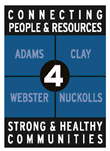 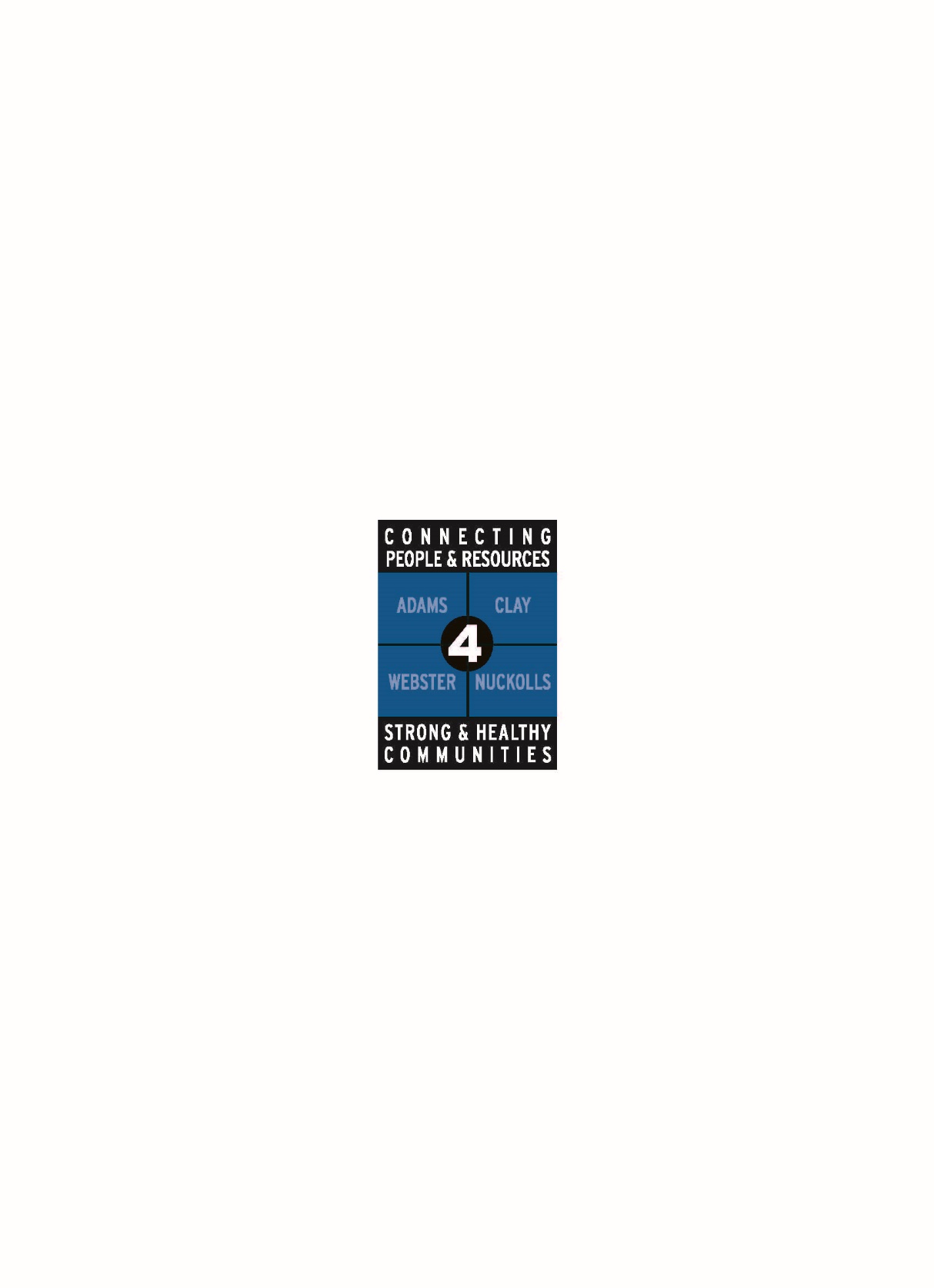 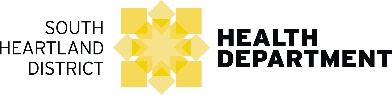 South Heartland District Health DepartmentCommunity Health Improvement Plan (CHIP), 2019-2024Strategy Implementation Steering Committee(s)Description:Each Priority Area, determined by the Community Health Assessment process, will have a 5-7 member CHIP Implementation Steering Committee.  An individual may participate in more than one Steering Committee.   One South Heartland District Health Department staff member will participate in each of the Implementation Steering Committees.   South Heartland District Health Department will provide the meeting space for each Steering Committee to convene as well as coordinate technology connections between participating counties.Purpose:The Purpose of the Implementation Steering Committee is to:Provide oversight of the Community Health Improvement Plan by meeting bi-annually to review progress of community-based efforts related to specific strategies, for their respective priority area(s).Coordinate the transfer of data between organizations involved in community-based efforts related to specific strategies.  Review Data collected.Make recommendations for strategy adjustments.Roles & Responsibilities:The Steering Committee members will be asked to prepare for and attend a bi-annual meeting (one in the spring and one in the fall), review relevant communication, gather and review related data and provide foresight in regards to future opportunities related to respective priority area(s), ie. grants, trainings, conferences.  The estimated yearly time commitment for an Implementation Steering Committee Member is approximately 15 hours.